Membership Form/Tax Invoice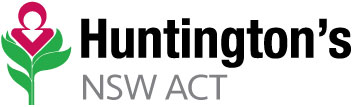 Huntington’s NSW ACTPO Box 178 West Ryde, 1685Tel: (02) 9874 9777  	  Email: info@huntingtonsnsw.org.au   ABN: 54 571 730 306A. Your Personal DetailsSurname: …………………………….................... First Name: …………………………………….................Title: 	  Prof     Dr     Mr      Mrs      Miss     Ms 	          Date of birth: ………………..Postal Address: …………………………………………………………………….............................................................................................................................................................................................Suburb: ................................................................................. Postcode: ……………….. State:………………Email Address:  ...............................................……………………….............................................................Telephone:	Home: [    ]………………………….Business: [    ] ..............................................                    		Mobile: [    ] ......................................................................................................Signature: ………………………………………………………………………….................................................
B. Your Membership Choices
Category:    Family Member  Health Professional    Supporter  Other ………………………………										      (please stipulate)
	I hereby apply for Association membership. I enclose the $22 annual fee (GST inclusive). OR	I wish to renew my Association membership. I enclose the $22 annual fee (GST inclusive).OR	I am unable to pay the membership fee this year but would still like to be a member.OR	Please remove my name from the membership list.C. Donations 	Enclosed is a donation of $20   $50   $100   $200   $............ D. Payment	Enclosed is my cheque/money order for $ ……………. 	(please make cheques payable to Australian Huntington’s Disease Association (NSW))	Please debit my credit card for $ …………………….	MasterCard       		  	Visa                                     Card number:          Expiry: /CVV: 											MM/YYCredit card name: _________________________________________Signature: _______________________________________________   		Date:  _ _ / _ _ / _ _(Please continue over and complete the reverse side of this form.)E. Additional Identification Choices for Family MembersThis section is optional. Providing this information helps us to ensure that you are notified of news and events that meet your particular needs. You may tick more than one box.	I have been diagnosed as having Huntington’s Disease (phd).	I have tested positive but haven’t been diagnosed with the disease (gp).	I have tested negative (gn)	I have a parent with Huntington’s Disease but don’t know if I have the Huntington’s gene (ar50).	I have a grandparent and/or aunts and uncles with Huntington’s Disease but don’t know if my parent has the Huntington’s gene (ar<50).	I am caring for a person with Huntington’s Disease, have cared for someone in  the past or expect to be caring for someone in the next few years (c).	I have a close family member who has Huntington’s Disease but I am not the main carer (sc).F. Newsletter and Other CommunicationsAll members receive a printed copy of the newsletter unless one of the following boxes is ticked.	I do not wish to receive the newsletter                         OR  	Please email me the newsletter and other communications.	               OR  	Our household has multiple memberships. Please send only one copy of the newsletter and other communications to our household.www.huntingtonsnsw.org.au